Ålands lagtings beslut om antagande avLandskapslag om ändring av landskapslagen om tillämpning i landskapet Åland av rikslagstiftningen om beskattningsförfarande	I enlighet med lagtingets beslut 	ändras 3 § 2 mom. och 6 § landskapslagen (1997:38) om tillämpning i landskapet Åland av rikslagstiftningen om beskattningsförfarande,	fogas till lagen en ny 1a § samt	ersätts i lagen ordet ”landskapsstyrelsen” i olika böjningsformer med ”landskapsregeringen” i motsvarande former som följer:1a §Undantag	Den temporära 91 b § i lagen om beskattningsförfarande ska inte tillämpas på Åland.3 §Skattetagarkommun- - - - - - - - - - - - - - - - - - - - - - - - - - - - - - - - - - - - - - - - - - - - - - - - - - - -	Kommunalskatt som skattskyldiga samfund och samfällda förmåner ska betala fördelas mellan kommunerna enligt kommunalskattelagen (2011:119) för landskapet Åland.6 §Kostnaderna för verkställandet av kommunalbeskattningen	Kommunerna är skyldiga att betala kostnaderna för verkställandet av kommunalbeskattningen till den myndighet som verkställer kommunalbeskattningen enligt de grunder som anges i lagen om skatteförvaltningen (FFS 503/2010).__________________	Denna lag träder i kraft den …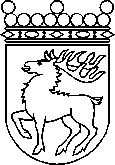 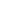 Ålands lagtingBESLUT LTB 24/2022BESLUT LTB 24/2022DatumÄrende2022-05-11LF 12/2021-2022	Mariehamn den 11 maj 2022	Mariehamn den 11 maj 2022Bert Häggblom talmanBert Häggblom talmanKatrin Sjögren   vicetalmanRoger Nordlundvicetalman